Brief Description: Are you looking for a flexible way to study, the prestige of a Kate Hamburger Kolleg/Centre for Global Cooperation Research (KHK/GCR21), is offering research fellowships in the period March 2018 – February 2019. Applicants from global south (Africa, Latin America and the developing countries in Asia) are eligible to apply for this fellowship programme.This theme aims to develop a dynamic understanding of global cooperation (i.e. extensive and intensive collaboration of two or more parties to address a collective problem of global scale).Käte Hamburger Kolleg / Centre for Global Cooperation Research are a central research institute of the University Duisburg-Essen. Located in the heart of the Ruhr metropolis—the region with the largest number of educational institutions per square kilometre in Europe—the University of Duisburg-Essen (UDE) is one of the youngest and largest universities in Germany. The university’s concept ‘open-minded’ is reflected in its teaching, learning and living atmosphere.Course Level:  	Fellowships are available to pursue research.Subject(s):		Fellowships are awarded across the humanities and social sciences. The Centre’s work in the first year of its second funding period will focus on the themes ‘Pathways and Mechanisms of Global Cooperation’ and ‘Global Cooperation and Polycentric Governance’. We especially invite fellowship applications that address these themes. In addition, empirical focus on climate change, digital spaces, migration, or peacebuilding is particularly welcome.Grants        Scholarships will cover the cost of tuition but not living expenses. Eligibility:     An intellectually stimulating and vibrant interdisciplinary learning communityExcellent infrastructure with fully equipped offices, library facilities, and administrative support (also with finding accommodation)Travel expenses and funds to organize workshops (subject to approval)Either a monthly stipend commensurate with experience or salary reimbursement to the home institution  Deadline:  	November 19, 2017For more detail about eligibility and how to apply, please visit:  https://sase.org/uncategorized/call-fellowship-applications-centre-global-cooperation-university-duisburg-essen/ 	SEARCHED BY: Ghazanfar AliResearch Fellowships at University Duisburg-Essen in Germany, 2018/2019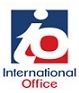 